Διακοπή κυκλοφορίας στην οδό Υψηλάντου την Τρίτη 12 ΑπριλίουΗ Διεύθυνση Τεχνικών Έργων - Δόμησης – Δικτύων και Ενέργειας (Τμήμα Οδοποιίας και Εγγειοβελτιωτικών Έργων) του Δήμου Λαμιέων σας ενημερώνει ότι, την Τρίτη 12 Απριλίου 2016 από τις 09:00 π.μ. έως και ώρα 15:00 μ.μ. θα γίνει διακοπή της κυκλοφορίας στο τμήμα της οδού Υψηλάντου από την οδό Ομήρου έως την οδό Καζούλη λόγω εργασιών σκυροδέτησης στο 6ο Γυμνάσιο Λαμίας. Παρακαλούμε για την κατανόηση και τη συνεργασία των δημοτών.Από το Γραφείο Τύπου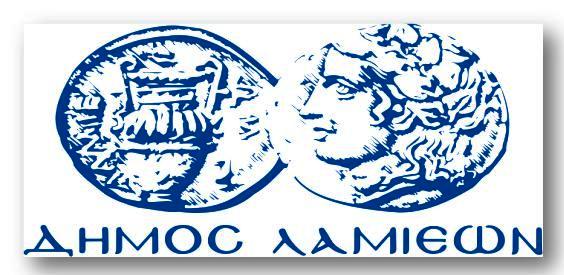 ΠΡΟΣ: ΜΜΕΔΗΜΟΣ ΛΑΜΙΕΩΝΓραφείου Τύπου& ΕπικοινωνίαςΛαμία, 11/4/2016